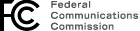 (RETAIN FOR YOUR RECORDS) Form 477 Filing SummaryFRN:0004948105Data as of:	Dec 31, 2017Operations:ILECSubmission Status:Original - SubmittedLast Updated:Feb 28, 2018 10:46:21Filer IdentificationData SubmittedFixed Broadband DeploymentCensus Block Counts by State, DBA Name and TechnologyFixed Broadband SubscriptionFixed Broadband Subscriptions by State, Technology and End-user TypeFixed Broadband Subscriptions by Bandwidths and End-user TypeFixed Broadband Subscriptions by Technology, Bandwidths and End-user TypeFixed Voice SubscriptionVGE Lines and VoIP Subscriptions by State and End-user TypeFixed Voice Subscription (VGE Lines)VGE Lines Provided to Unaffiliated Providers by StateVGE Lines Provided to End Users by State, Bundle and Product TypeVGE Lines Provided to End Users by State, Ownership and Last-mile MediumFixed Voice Subscription (iVoIP)Over-the-top VoIP Subscriptions by State and End-user TypeAll other VoIP Subscriptions by State, End-user Type, Bundle and Last-mile MediumSectionQuestionResponseFiler InformationProvider NameTDS TELECOMMUNICATIONS CORPORATIONFiler InformationHolding Company NameTelephone and Data Systems, Inc.Filer InformationSAC ID100005, 100007, 100010, 100011, 100024, 100031, 100034, 120045, 120047, 120049, 120050, 123321, 140058, 140061, 140062, 150089, 150092, 150114, 150118, 150129, 150133, 170183, 170206, 190217, 190253, 193029, 210338, 220338, 220346, 220351, 220375, 240533, 240535, 240544, 240551, 250284, 250311, 250314, 260411, 260412, 260417, 280448, 283301, 287449, 290559, 290566, 290575, 290578, 300585, 300607, 300613, 300645, 300662, 310672, 310677, 310685, 310726, 310738, 320744, 320776, 320777, 320778, 320788, 320809, 320816, 320829, 320830, 320837, 330844, 330849, 330851, 330856, 330859, 330875, 330880, 330881, 330909, 330914, 330915, 330917, 330930, 330943, 330945, 330952, 330954, 330955, 330958, 330963, 330968, 361350, 361362, 361413, 361433, 361507, 431984, 432010, 452171, 452174, 462184, 462207, 472230, 522404, 522427, 522430, 532404, 542321, 542322, 542323Filer Information499 ID801201, 801264, 801558, 801561, 801576, 801840, 801945, 802068, 802134, 803232, 804465, 804768, 804819, 805377, 805434, 805437, 805446, 805449, 805455, 805461, 805467, 805473, 805479, 805485, 805560, 805563, 805566, 805569, 805572, 805575, 805578, 805581, 805584, 805585, 805587, 805590, 805593, 805596, 805602, 805866, 806409, 806523, 806526, 806529, 806532, 806535, 806538, 806541, 806544, 806547, 806550, 806553, 806556, 806559, 806565, 806568, 806574, 806577, 806580, 806583, 806586, 806589, 806592, 806598, 806604, 806607, 806610, 806613, 806619, 806622, 806625, 806628, 806631, 806634, 806637, 806766, 806775, 806781, 806784, 806787, 806790, 806793, 806796, 806799, 806802, 806805, 806808, 806814, 806817, 806820, 806823, 806862, 807207, 807810, 807813, 808275, 808374, 808410, 808419, 808425, 809001, 809034, 809218, 809570, 809790 Data Contact InformationData Contact NamePam TrickelData Contact InformationData Contact Phone Number(608) 664-7872Data Contact InformationData Contact E-mailpamela.trickel@tdstelecom.comEmergency Operations Contact InformationEmergency Operations NameNetwork Operations ManagementEmergency Operations Contact InformationEmergency Operations Phone Number(888) 790-1216Emergency Operations Contact InformationEmergency Operations E-mailtelecom.network.management@tdstelecom.comCertifying Official Contact InformationCertifying Official NameAndrew PetersenAndrew PetersenCertifying Official Contact InformationCertifying Official Phone Number(608) 664-4155(608) 664-4155Certifying Official Contact InformationCertifying Official E-mailandrew.petersen@tdstelecom.comandrew.petersen@tdstelecom.comForm SectionFile NameDate & TimeNumber of RowsNumber of RowsFixed Broadband Deployment fixed_broadband_deploymentilec.csv Feb 22, 2018 06:46:01 77401 Fixed Broadband Subscription 201712_ilec_data_Crosstab.csv Feb 26, 2018 14:19:29 7664 Fixed Voice Subscription 201712_ilec_voice_Crosstab.csv Feb 21, 2018 15:56:29 1166 StateDBA NameTechnologyBlocksAlabama TDS TELECOM ADSL2 Alabama TDS TELECOM Asymmetric xDSL Alabama TDS TELECOM Optical Carrier/Fiber to the End User Alabama TDS TELECOM VDSL Arizona TDS TELECOM ADSL2 Arizona TDS TELECOM Asymmetric xDSL Arizona TDS TELECOM VDSL California TDS TELECOM ADSL2 California TDS TELECOM Asymmetric xDSL California TDS TELECOM VDSL Colorado TDS TELECOM ADSL2 Colorado TDS TELECOM Asymmetric xDSL Colorado TDS TELECOM Optical Carrier/Fiber to the End User Colorado TDS TELECOM VDSL Florida TDS TELECOM ADSL2 Florida TDS TELECOM Asymmetric xDSL Florida TDS TELECOM Optical Carrier/Fiber to the End User Florida TDS TELECOM VDSL Georgia TDS TELECOM ADSL2 Georgia TDS TELECOM Asymmetric xDSL Georgia TDS TELECOM Optical Carrier/Fiber to the End User Georgia TDS TELECOM VDSL Idaho TDS TELECOM ADSL2 Idaho TDS TELECOM Asymmetric xDSL Idaho TDS TELECOM VDSL Indiana TDS TELECOM ADSL2 Indiana TDS TELECOM Asymmetric xDSL Indiana TDS TELECOM Optical Carrier/Fiber to the End User Indiana TDS TELECOM VDSL Kentucky TDS TELECOM ADSL2 Kentucky TDS TELECOM Asymmetric xDSL Kentucky TDS TELECOM Optical Carrier/Fiber to the End User Kentucky TDS TELECOM VDSL Maine TDS TELECOM ADSL2 Maine TDS TELECOM Asymmetric xDSL Maine TDS TELECOM Optical Carrier/Fiber to the End User Maine TDS TELECOM VDSL Michigan TDS TELECOM ADSL2 Michigan TDS TELECOM Asymmetric xDSL Michigan TDS TELECOM Optical Carrier/Fiber to the End User Michigan TDS TELECOM VDSL Minnesota TDS TELECOM ADSL2 Minnesota TDS TELECOM Asymmetric xDSL Minnesota TDS TELECOM Optical Carrier/Fiber to the End User Minnesota TDS TELECOM VDSL Mississippi TDS TELECOM ADSL2 Mississippi TDS TELECOM Asymmetric xDSL Mississippi TDS TELECOM Optical Carrier/Fiber to the End User Mississippi TDS TELECOM VDSL New Hampshire TDS TELECOM ADSL2 New Hampshire TDS TELECOM Asymmetric xDSL New Hampshire TDS TELECOM Optical Carrier/Fiber to the End User New Hampshire TDS TELECOM VDSL New York TDS TELECOM ADSL2 New York TDS TELECOM Asymmetric xDSL New York TDS TELECOM VDSL North Carolina TDS TELECOM ADSL2 Ohio TDS TELECOM ADSL2 Ohio TDS TELECOM Asymmetric xDSL Ohio TDS TELECOM VDSL Oklahoma TDS TELECOM ADSL2 Oklahoma TDS TELECOM Asymmetric xDSL Oklahoma TDS TELECOM Optical Carrier/Fiber to the End User Oklahoma TDS TELECOM VDSL Oregon TDS TELECOM Asymmetric xDSL Pennsylvania TDS TELECOM ADSL2 Pennsylvania TDS TELECOM Asymmetric xDSL Pennsylvania TDS TELECOM VDSL South Carolina TDS TELECOM ADSL2 South Carolina TDS TELECOM Asymmetric xDSL South Carolina TDS TELECOM VDSL Tennessee TDS TELECOM ADSL2 Tennessee TDS TELECOM Asymmetric xDSL Tennessee TDS TELECOM Optical Carrier/Fiber to the End User Tennessee TDS TELECOM VDSL Vermont TDS TELECOM ADSL2 Vermont TDS TELECOM Asymmetric xDSL Vermont TDS TELECOM Optical Carrier/Fiber to the End User Vermont TDS TELECOM VDSL Virginia TDS TELECOM ADSL2 Virginia TDS TELECOM Asymmetric xDSL Virginia TDS TELECOM Optical Carrier/Fiber to the End User Virginia TDS TELECOM VDSL Washington TDS TELECOM ADSL2 471 Washington TDS TELECOM Asymmetric xDSL 441 Washington TDS TELECOM Optical Carrier/Fiber to the End User 10 Washington TDS TELECOM VDSL 309 Wisconsin TDS TELECOM ADSL2 Wisconsin TDS TELECOM Asymmetric xDSL Wisconsin TDS TELECOM Optical Carrier/Fiber to the End User Wisconsin TDS TELECOM VDSL TotalTotalTotalStateTechnologyCensus TractsSubscriptionsSubscriptionsSubscriptionsStateTechnologyCensus TractsConsumerBusiness / GovtTotalAlabama Asymmetric xDSL Alabama Optical Carrier/Fiber to the End User Alabama Symmetric xDSL Arizona Asymmetric xDSL California Asymmetric xDSL Colorado Asymmetric xDSL Colorado Optical Carrier/Fiber to the End User Florida Asymmetric xDSL Florida Optical Carrier/Fiber to the End User Florida Symmetric xDSL Georgia Asymmetric xDSL Georgia Optical Carrier/Fiber to the End User Georgia Symmetric xDSL Idaho Asymmetric xDSL Indiana Asymmetric xDSL Indiana Optical Carrier/Fiber to the End User Indiana Symmetric xDSL Kentucky Asymmetric xDSL Kentucky Optical Carrier/Fiber to the End User Kentucky Symmetric xDSL Maine Asymmetric xDSL Maine Optical Carrier/Fiber to the End User Maine Symmetric xDSL Michigan Asymmetric xDSL Michigan Optical Carrier/Fiber to the End User Michigan Symmetric xDSL Minnesota Asymmetric xDSL Minnesota Optical Carrier/Fiber to the End User Minnesota Symmetric xDSL Mississippi Asymmetric xDSL Mississippi Optical Carrier/Fiber to the End User New Hampshire Asymmetric xDSL New Hampshire Optical Carrier/Fiber to the End User New Hampshire Symmetric xDSL New York Asymmetric xDSL Ohio Asymmetric xDSL Oklahoma Asymmetric xDSL Oklahoma Optical Carrier/Fiber to the End User Oklahoma Symmetric xDSL Oregon Asymmetric xDSL Pennsylvania Asymmetric xDSL South Carolina Asymmetric xDSL South Carolina Optical Carrier/Fiber to the End User South Carolina Symmetric xDSL Tennessee Asymmetric xDSL Tennessee Optical Carrier/Fiber to the End User Tennessee Symmetric xDSL Vermont Asymmetric xDSL Vermont Optical Carrier/Fiber to the End User Vermont Symmetric xDSL Virginia Asymmetric xDSL Virginia Optical Carrier/Fiber to the End User Virginia Symmetric xDSL Washington Asymmetric xDSL 127 5993 303 6296 Washington Optical Carrier/Fiber to the End User 8 26 0 26 Washington Symmetric xDSL 7 0 10 10 Wisconsin Asymmetric xDSL Wisconsin Optical Carrier/Fiber to the End User Wisconsin Symmetric xDSL TotalTotalDownstream Bandwidth (in Mbps)Upstream Bandwidth (in Mbps)Upstream Bandwidth (in Mbps)Upstream Bandwidth (in Mbps)ConsumerConsumerBusiness / GovtBusiness / GovtTotalTotal0.384 0.384 0.256 0.768 0.768 0.512 1.000 1.000 0.512 1.500 1.500 0.512 1.500 1.500 1.500 2.000 2.000 2.000 3.000 3.000 0.512 3.000 3.000 3.000 4.000 4.000 0.512 4.000 4.000 4.000 5.000 5.000 0.512 5.000 5.000 512.000 6.000 6.000 0.512 6.000 6.000 6.000 7.000 7.000 0.768 10.000 10.000 0.768 10.000 10.000 2.000 12.000 12.000 12.000 15.000 15.000 0.768 15.000 15.000 1.000 15.000 15.000 2.000 15.000 15.000 768.000 25.000 25.000 1.500 25.000 25.000 2.000 25.000 25.000 5.000 25.000 25.000 10.000 25.000 25.000 25.000 50.000 50.000 10.000 50.000 50.000 20.000 50.000 50.000 50.000 75.000 75.000 30.000 100.000 100.000 40.000 100.000 100.000 50.000 100.000 100.000 100.000 300.000 300.000 120.000 300.000 300.000 300.000 1000.000 1000.000 400.000 TotalTotalTotalTechnologyTechnologyDownstream Bandwidth (in Mbps)Downstream Bandwidth (in Mbps)Upstream Bandwidth (in Mbps)Upstream Bandwidth (in Mbps)ConsumerConsumerBusiness / GovtBusiness / GovtTotalTotalAsymmetric xDSL 0.384 0.384 0.256 0.256 Asymmetric xDSL 0.768 0.768 0.512 0.512 Asymmetric xDSL 1.000 1.000 0.512 0.512 Asymmetric xDSL 1.500 1.500 0.512 0.512 Asymmetric xDSL 3.000 3.000 0.512 0.512 Asymmetric xDSL 4.000 4.000 0.512 0.512 Asymmetric xDSL 5.000 5.000 0.512 0.512 Asymmetric xDSL 5.000 5.000 512.000 512.000 Asymmetric xDSL 6.000 6.000 0.512 0.512 Asymmetric xDSL 7.000 7.000 0.768 0.768 Asymmetric xDSL 10.000 10.000 0.768 0.768 Asymmetric xDSL 15.000 15.000 0.768 0.768 Asymmetric xDSL 15.000 15.000 1.000 1.000 Asymmetric xDSL 15.000 15.000 2.000 2.000 Asymmetric xDSL 15.000 15.000 768.000 768.000 Asymmetric xDSL 25.000 25.000 1.500 1.500 Asymmetric xDSL 25.000 25.000 2.000 2.000 Asymmetric xDSL 25.000 25.000 5.000 5.000 Asymmetric xDSL 50.000 50.000 10.000 10.000 Optical Carrier/Fiber to the End User 0.768 0.768 0.512 0.512 Optical Carrier/Fiber to the End User 1.000 1.000 0.512 0.512 Optical Carrier/Fiber to the End User 1.500 1.500 0.512 0.512 Optical Carrier/Fiber to the End User 2.000 2.000 2.000 2.000 Optical Carrier/Fiber to the End User 3.000 3.000 0.512 0.512 Optical Carrier/Fiber to the End User 4.000 4.000 0.512 0.512 Optical Carrier/Fiber to the End User 5.000 5.000 0.512 0.512 Optical Carrier/Fiber to the End User 10.000 10.000 2.000 2.000 Optical Carrier/Fiber to the End User 15.000 15.000 2.000 2.000 Optical Carrier/Fiber to the End User 25.000 25.000 5.000 5.000 Optical Carrier/Fiber to the End User 25.000 25.000 10.000 10.000 Optical Carrier/Fiber to the End User 50.000 50.000 10.000 10.000 Optical Carrier/Fiber to the End User 50.000 50.000 20.000 20.000 Optical Carrier/Fiber to the End User 50.000 50.000 50.000 50.000 Optical Carrier/Fiber to the End User 75.000 75.000 30.000 30.000 Optical Carrier/Fiber to the End User 100.000 100.000 40.000 40.000 Optical Carrier/Fiber to the End User 100.000 100.000 50.000 50.000 Optical Carrier/Fiber to the End User 100.000 100.000 100.000 100.000 Optical Carrier/Fiber to the End User 300.000 300.000 120.000 120.000 Optical Carrier/Fiber to the End User 300.000 300.000 300.000 300.000 Optical Carrier/Fiber to the End User 1000.000 1000.000 400.000 400.000 Symmetric xDSL 1.500 1.500 1.500 1.500 Symmetric xDSL 2.000 2.000 2.000 2.000 Symmetric xDSL 3.000 3.000 3.000 3.000 Symmetric xDSL 4.000 4.000 4.000 4.000 Symmetric xDSL 6.000 6.000 6.000 6.000 Symmetric xDSL 12.000 12.000 12.000 12.000 Symmetric xDSL 25.000 25.000 25.000 25.000 Symmetric xDSL 50.000 50.000 50.000 50.000 Symmetric xDSL 100.000 100.000 100.000 100.000 StateTotal VGE LinesTotal VGE LinesConsumer VGE LinesConsumer VGE LinesTotal VoIP SubscriptionsTotal VoIP SubscriptionsTotal VoIP SubscriptionsConsumer VoIP SubscriptionsConsumer VoIP SubscriptionsAlabama Alabama Arizona Arizona California California Colorado Colorado Florida Florida Georgia Georgia Idaho Idaho Indiana Indiana Kentucky Kentucky Maine Maine Michigan Michigan Minnesota Minnesota Mississippi Mississippi New Hampshire New Hampshire New York New York Ohio Ohio Oklahoma Oklahoma Oregon Oregon Pennsylvania Pennsylvania South Carolina South Carolina Tennessee Tennessee Vermont Vermont Virginia Virginia Washington Washington 8067 8067 7209 7209 167 0 0 Wisconsin Wisconsin TotalTotalStateWholesaleWholesaleUNE-LUNE-LAlabama Arizona California Colorado Florida Georgia Idaho Indiana Kentucky Maine Michigan Minnesota Mississippi New Hampshire New York Ohio Oklahoma Oregon Pennsylvania South Carolina Tennessee Vermont Virginia Washington 3 0 0 Wisconsin TotalStateTotalby Bundleby Bundleby Bundleby Bundleby Product Typeby Product Typeby Product Typeby Product Typeby Product Typeby Product Typeby Product Typeby Product Typeby Product TypeStateTotalSold w/ InternetSold w/ InternetSold w/o InternetSold w/o InternetConsumerConsumerConsumerConsumerBus-GovtBus-GovtBus-GovtBus-GovtBus-GovtStateTotalSold w/ InternetSold w/ InternetSold w/o InternetSold w/o Internet& No PIC& PIC& PIC& No PIC& No PIC& No PIC& PIC& PICAlabama Alabama Arizona Arizona California California Colorado Colorado Florida Florida Georgia Georgia Idaho Idaho Indiana Indiana Kentucky Kentucky Maine Maine Michigan Michigan Minnesota Minnesota Mississippi Mississippi New Hampshire New Hampshire New York New York Ohio Ohio Oklahoma Oklahoma Oregon Oregon Pennsylvania Pennsylvania South Carolina South Carolina Tennessee Tennessee Vermont Vermont Virginia Virginia Washington Washington 8067 6503 6503 1564 799 6410 280 280 280 578 578 Wisconsin Wisconsin TotalTotalStateTotalTotalby Ownershipby Ownershipby Ownershipby Ownershipby Ownershipby Ownershipby Last-mile Mediumby Last-mile Mediumby Last-mile Mediumby Last-mile Mediumby Last-mile Mediumby Last-mile Mediumby Last-mile Mediumby Last-mile MediumStateTotalTotalOwnedOwnedUNE-LUNE-LResaleResaleFTTPFTTPCoaxCoaxFixed WirelessFixed WirelessCopperCopperAlabama Arizona California Colorado Florida Georgia Idaho Indiana Kentucky Maine Michigan Minnesota Mississippi New Hampshire New York Ohio Oklahoma Oregon Pennsylvania South Carolina Tennessee Vermont Virginia Washington 8067 8067 8067 0 0 0 0 32 32 0 0 0 0 8035 8035 Wisconsin TotalStateTotalConsumerConsumerBusiness / GovtBusiness / GovtAlabama Florida Georgia Indiana Kentucky Maine Michigan Minnesota New Hampshire Oklahoma South Carolina Tennessee Vermont Virginia Washington 0 0 0 0 Wisconsin TotalStateTotalby End-user Typeby End-user Typeby Bundleby Bundleby Bundleby Last-mile Mediumby Last-mile Mediumby Last-mile Mediumby Last-mile Mediumby Last-mile Mediumby Last-mile Mediumby Last-mile MediumStateTotalConsumerBusiness / GovernmentSold w/ InternetSold w/o InternetSold w/o InternetFTTPCoaxCoaxFixed WirelessFixed WirelessCopperCopperAlabama Florida Georgia Indiana Kentucky Maine Michigan Minnesota New Hampshire Oklahoma South Carolina Tennessee Vermont Virginia Washington 167 0 167 167 0 0 0 0 0 0 167 167 Wisconsin Total